
ADOPTION APPLICATION
Please complete form below and return to Kammscatguardians@gmail.com By completing this application you certify that all information is true. False information may result in the nullification of the adoption. **All adoption applications are reviewed in the order they are received.** 
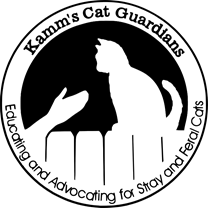 NAME______________________________________________________PHONE#________________ADDRESS___________________________________CITY________________________ STATE________ ZIP________EMAIL_________________________________________ Cat___________________________________________ Approx age______________ Sex_________________________
How did you hear about Kamm's Cat Guardians?Why are you looking to add a cat to your family? Do you have any children? Have they had experience with pets before? Have you thought about how you're going to introduce your new cat to your current pets?

Tell me about your living situation. Have you verified that your apartment/landlord accepts pets? Will this cat live indoors with you? Do you have other pets? How do you think they will respond to a new family member? How many pets have you had in the last 10 years? Are they still with you? If not, why not? Are your current pets vaccinated and spayed/neutered? Do you have a vet identified?  May we contact your current vet as a reference? Vet Name: Vet Phone number: A home inspection may be requested. When are you available? Do you have any questions or concerns? 